INDICAÇÃO Nº 419/2020Indica ao Poder Executivo Municipal possibilidade de estudo de mudança para sentido único, da Rua Pedro Martins Sobrinho.Excelentíssimo Senhor Prefeito Municipal, Nos termos do Art. 108 do Regimento Interno desta Casa de Leis, dirijo-me a Vossa Excelência para indicar que, por intermédio do Setor competente, seja realizado estudo de mudança para sentido único, da Rua Pedro Martins Sobrinho Jardim Das Orquideas.Justificativa:Este vereador foi procurado por munícipes, especialmente pela senhora Santina, solicitando a mudança no transito na Rua Pedro Martins Sobrinho, pois segundo eles existe a necessidade de sentido único, por varias vezes os carros dessem em alta velocidade nesta rua e tem perdido a direção e entrado na sua lixeira, no terreno lateral, isso tem trazido um desconforto para essas famílias podendo trazer um grande prejuízo. Plenário “Dr. Tancredo Neves”, em 05 de Fevereiro de 2020.Edmilson Ignácio RochaDR. EDMILSON-vereador-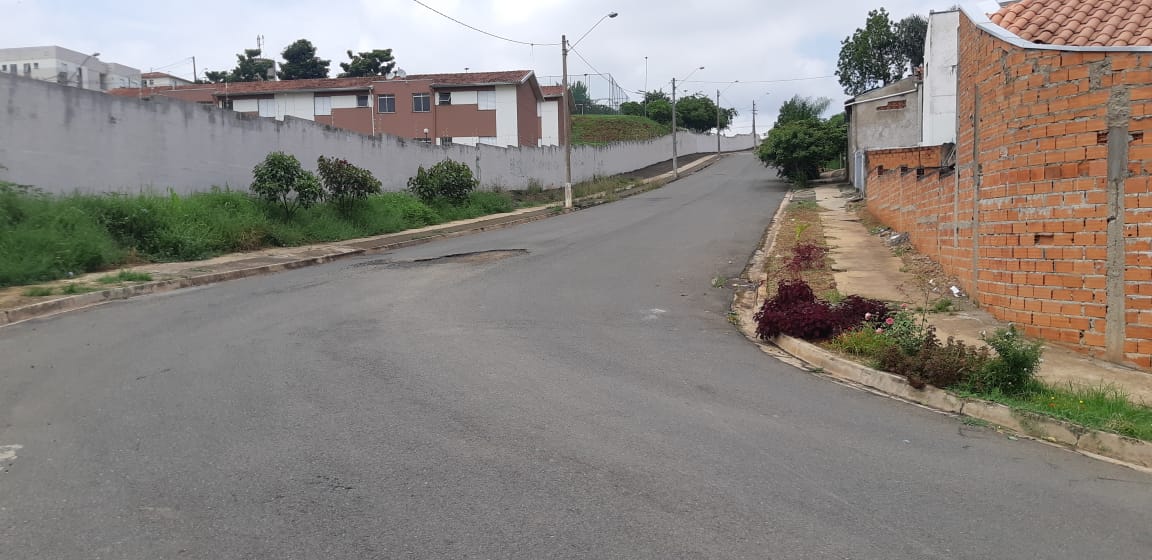 